Toll Community Centre
East Toll Park, Kirkcaldy Road, Burntisland, KY3 9HA                                              Scottish Charity No: SC016430		
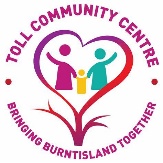 Application for Employment                                                              Candidate No.:Important Notes: Please read the guidance notes before completing this form.Sections A to C and Section G (the first and last pages) will be detached from the rest of the application and that information will not be available to the shortlisting panel.  We do not accept CVs.  We do accept e-mailed applications to enquiries@tollcentre.org.uk but a signed copy will be required and must be received within 3 days of the application closing date.  Please send completed signed applications, marked as Private and Confidential to: Toll Community Centre, East Toll Park, Kirkcaldy Road, Burntisland, KY3 9HA by 31 March 2023POST APPLIED FOR:SECTION A - PERSONAL DETAILS
SECTION B - HEALTH INFORMATION
SECTION C - GENERAL INFORMATION
SECTION D - EDUCATION AND TRAININGPlease list examination passes achieved at school or in further educationPlease provide details of any higher education undertakenPlease provide details of any professional qualifications held and not listed above
SECTION E - EMPLOYMENT RECORDSECTION F - SUPPORTING STATEMENT Tell us how you match the person specification citing relevant and specific examples from your work experience.  Supply other relevant details in support of your application and describe the contribution you would make to the organisation.  (Please continue on a separate sheet if necessary).REFERENCESDECLARATIONSECTION G - EQUAL OPPORTUNITIES MONITORINGGENDER AND SEXUAL ORIENTATION	AGEDISABILITYETHNIC ORIGIN
Position applied for:	Where did you see the vacancy advertised?	Forename(s) 	Surname(s)	Address		 Postcode	Telephone No. (Home)	Mobile 	Telephone No. (Work)  	(if convenient)E-mail address: 	Applications from disabled candidates are welcomed and we will make every effort to ensure a fair selection process.Please describe below any reasonable adjustments which you feel should be made to the recruitment process to assist your application for the job/attend for interview:Please describe below any reasonable adjustments which you feel should be made to the job itself if you are successful, which would enable you to carry out the job duties:Are you currently eligible for employment in the UK?      	Yes             No         (You will be required to provide proof of this before commencing employment)REHABILITATION OF OFFENDERS ACT 1974 - If you have previously been convicted of any offences, please give details unless the conviction can be regarded as “spent” in terms of the Rehabilitation of Offenders Act 1974.  See the guidance notes for completing this application form for more information.  If the position which you have applied for has been assessed as eligible for a Disclosure check, this will also be carried out prior to employment verification.Qualification / levelSubjectGradeUniversity or collegeDegree or qualification obtainedDurationQualificationRelevant bodyDurationOther training relevant to this applicationOther training relevant to this applicationOther training relevant to this applicationName of CourseProvided byDurationPresent or Most Recent EmploymentName and address of employer	Nature of Business	Post Held	Date Appointed	Date Left (if applicable)	Salary Scale    £	to £	Present Salary £	Notice Period	(if applicable)Reason for leaving/wish to leave	Please give a brief outline of your duties and responsibilities	Previous Employment (Please continue on additional sheet if necessary)Previous Employment (Please continue on additional sheet if necessary)Previous Employment (Please continue on additional sheet if necessary)Previous Employment (Please continue on additional sheet if necessary)Previous Employment (Please continue on additional sheet if necessary)Name and address of employer DatesDatesPost title and brief detailsReason for leavingand nature of businessFromToof main dutiesSTORAGE OF SENSITIVE INFORMATION
The personal information given on this form will be treated in confidence and will not be disclosed to any third parties except permitted by law or where consent has been given.  The information given is being gathered for internal consideration by the Toll Community Centre.We will store this Application Form in a secure and safe manner.  The information gathered on the form will be retained for no longer than is necessary for the purposes of processing the application.I authorise the collection of this information by the Toll Community Centre so that it may be used for the above purpose.  It will be my responsibility if any information is incomplete or incorrect.  I am aware that I am able to access, according to the Data Protection Act 2018, the information regarding my personal data that is kept by the Toll Community Centre, by providing a written request.  I can also request the correction, addition, or elimination of any data through this written request.Signature	Date	Please supply full details of two referees whom we may approach, one of whom should be your present or most recent employer and the other a previous employer.  If you are self-employed or have not been in employment, then please give details of two people who have direct knowledge of your skills and abilities.  Name		Name	Organisation		Organisation	Occupation		Occupation	Relationship to you 		Relationship to you	Address		Address	Postcode		Postcode	Telephone No.		Telephone No.	Can we contact before interview? 	Yes      No   	Can we contact before interview? 	Yes      No   I declare that to the best of my knowledge and belief all particulars I have given in this, and the accompanying pages of the application form are complete and true.  I understand that any false or misleading statement or any significant omission could result in termination of employment should I be subsequently employed as a result of submitting this application. I understand that any offer of employment will be subject to receipt of evidence of my eligibility to work in the UK, satisfactory references, satisfactory Disclosure results (if applicable to the post being applied for) and a probationary period.  I authorise the Toll Community Centre to verify information contained in this application via telephone, e-mail, or letter.  I understand that third parties may be consulted to verify qualifications, criminal convictions and/or health information should this be necessary for this post.Signature	Date	Toll Community Centre aims to ensure that individuals are not discriminated against on the grounds of race, colour, culture, ethnic origin, religion, gender, disability, and marital status, responsibility for dependants, sexual orientation or age.  In order to monitor our effectiveness of this aim, all job applicants are asked to complete this form.  The information will be used for monitoring purposes only.Please complete all sections of the questionnaire below by clicking the appropriate box which will automatically place a cross  or by providing information where appropriate in the classification box applying to you in each section.  Non-binary      Female       Male  Lesbian     Gay    Bisexual      Transgender      Heterosexual  Under 21          22 - 34         35 - 49          50 - 64          65+          Do you have a recognised disability as outlined in the Equality Act 2010, that is, a physical or mental impairment which has a substantial and long-term adverse effect on your ability to carry out normal day-to-day activities?Disabled		 	Please state what that disability is:Not Disabled	Individuals should determine with which of the undernoted categories they most closely associate themselves having regard to their ethnic or cultural background:White – Scottish	       	Asian - Indian	          	       	Black-Caribbean		       White – Other British	          Asian – Pakistani   	   	       	Black – African 	 	       White – Irish	       	Asian – Bangladeshi 		       	Black – Other     		       White – Other 	       	Asian – Chinese      	 	       	Other	     	       	Asian – Other	       	